	  	!!!! Die Kegelsporthalle bleibt 				weiterhin geöffnet !!!!Ab Montag 13.9.2021 gilt die vom Bundesrat verordnete 3-G-Regel.Wir freuen uns auf Euch und danken für euer Verständnis.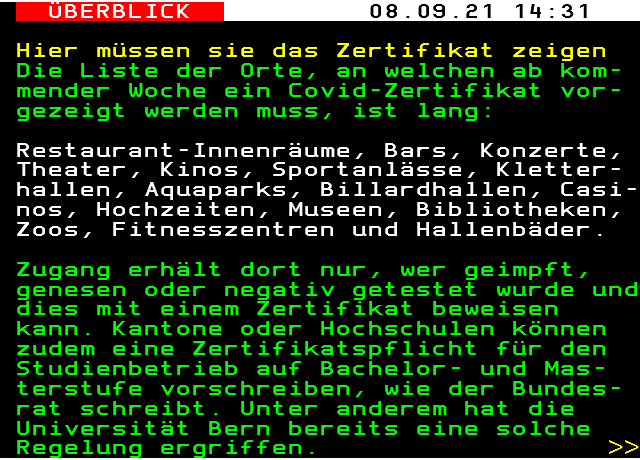 